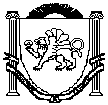 РЕСПУБЛИКА КРЫМНИЖНЕГОРСКИЙ РАЙОННОВОГРИГОРЬЕВСКИЙ СЕЛЬСКИЙ СОВЕТ                                                        РЕШЕНИЕ № 935-я сессия 1-го созыва От 29 декабря  2017 года	с.НовогригорьевкаО внесении изменений в решение                                                                                                                                          Новогригорьевскогосельского совета  от 29.12.2016г. №2                                                                           «О бюджете Новогригорьевского сельского поселенияНижнегорского района Республики Крым  на 2017 год»В соответствии с Бюджетным кодексом Российской Федерации,  Федеральным законом от 6 октября 2003 года № 131-ФЗ «Об общих принципах  организации местного самоуправления в Российской Федерации», Законом Республики Крым от 31.10.2017 г № 428-ЗРК/2017, руководствуясь решением  8-ой сессии 1 –го созыва Новогригорьевского сельского  совета Нижнегорского района Республики Крым  №4 « Об утверждении Положения о бюджетномпроцессе  в муниципальном образовании Новогригорьевское сельское поселение Нижнегорского района Республики Крым», Уставом  муниципального образования Новогригорьевское сельское поселение Нижнегорского района  Республики Крым, утвержденного решением  5-ой сессией  1-го созыва Новогригорьевского сельского совета Нижнегорского района Республики Крым от 09.12.2014 г  № 2 ,Новогригорьевский сельский совет РЕШИЛ:1. Внести  в решение Новогригорьевского сельского совета от 29.12.2016 г №2 «О бюджете Новогригорьевского сельского поселения Нижнегорского района Республики  Крым на 2017 год» следующие изменения:1.1. пп.1.1 пункта 1 решения  изложить в новой редакции :«1.1.общий объем доходов бюджета Новогригорьевского сельского поселения в сумме       5 892 366,81рублей, в том числе:- налоговые и неналоговые доходы в сумме 1 428 212,19рублей, -безвозмездные поступления  в сумме          4 464 154,62  рублей».1.2. пп.1.2 пункта 1 изложить в новой редакции:«1.2. общий объем расходов бюджета Новогригорьевского сельского поселения в сумме 6 127 186,81руб».пп.1.4. пункта 1  Дефицит бюджета Новогригорьевского сельского поселения Нижнегорского района Республики Крым на 2017 год в сумме 234 820,00 рублей.п12 изложить в новой редакции:Утвердить объем бюджетных ассигнований дорожного фонда Новогригорьевского сельского поселения Нижнегорского района Республики Крым в размере 2 599 185,81 рублей.Приложения № 1,2,6,7,8,9 к решению изложить в новой редакции (прилагаются).Приложения 1,2,6,7,8,9к настоящему решению являются его неотъемлемой частью.Контроль за исполнением данного решения возложить на постоянную комиссию по бюджетно-финансовым вопросам Настоящее решение подлежит обнародованию на официальном Портале Правительства Республики Крым на странице Нижнегорского муниципального района ( nijno.rk.gov.ru) в разделе « Органы местного самоуправления» «Муниципальные образования Нижнегорского района», подраздел «Новогригорьевское сельское поселение», а также на информационном стенде Новогригорьевского сельского совета, расположенного по адресу: Республика Крым Нижнегорский  район с.Новогригорьевка,ул.Мичурина,59    и   на официальном сайте администрации Новогригорьевского сельского поселения Нижнегорского района Республики Крым   http://novogrigor-adm91.ru/ .Настоящее решение вступает в силу с момента его официального опубликования.  Председатель Новогригорьевскогосельского  совета                                                                                                     А.М.Данилин